San MarinoSan MarinoSan MarinoFebruary 2028February 2028February 2028February 2028SundayMondayTuesdayWednesdayThursdayFridaySaturday12345Feast of Saint Agatha67891011121314151617181920212223242526272829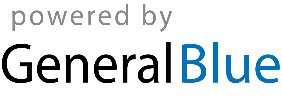 